Name meiner digitalen Gemeinschaft: _________________________________Altersspanne meiner Freunde/Follower: ca. _________ - ca. _________Verteilung der Geschlechter in Prozent: _________% männlich, _________% weiblichHerkunftsländer: _______________________________________________________
_____________________________________________________________________Religionszugehörigkeit meiner Freunde/Follower: _____________________________
_____________________________________________________________________Familientypen meiner Freunde/Follower: ____________________________________
_____________________________________________________________________Erkennbare Unterschiede zwischen der Klasse und den digitalen Gemeinschaften: _________________________________________________________________________________________________________________________________________________________________________________________________________________________________Pluralität______________________________________________________________________________________________________________________________________________________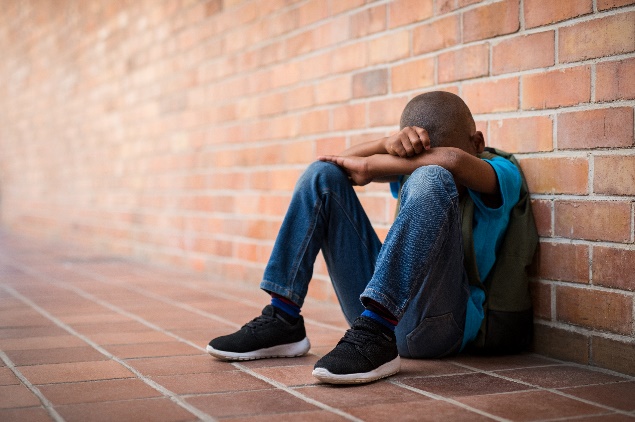 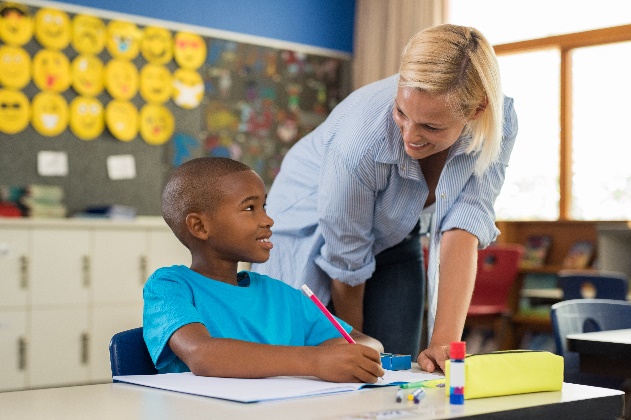 